О проведении XV Молодёжного форумаТатарстанской республиканской организации Росхимпрофсоюза		Татарстанский республиканский комитет Российского профессионального союза работников химических отраслей промышленности ПОСТАНОВЛЯЕТ:1. Провести XV Молодёжный форум, посвященный 60-летию первичной профсоюзной организации ПАО «Казаньоргсинтез», для работников предприятий и организаций химических отраслей промышленности Республики Татарстан с 23 по 25 апреля 2021 года на базе отдыха «Солнечный» (РТ, г.Казань, пос.Залесный, Горьковское шоссе, 102), согласно плану работы Татарстанского республиканского комитета Росхимпрофсоюза.2. Председателям профсоюзных организаций, в срок до 1 апреля 2021 года, направить в Татарстанский республиканский комитет Росхимпрофсоюза заявки на участие по установленной форме (Приложение 1) и копии профсоюзных билетов, и, в вышеуказанные сроки, организовать своевременную явку участников. Норма представительства – до 5 человек в возрасте до 37 лет (включительно) от каждой первичной профсоюзной организации. Для профсоюзных организаций ПАО «Нижнекамскнефтехим», ПАО «Казаньоргсинтез» и АО «Аммоний» – по 2 команды из 5 человек. Каждый участник при внесении его персональных данных в заявку должен заполнить «Согласие на обработку персональных данных» (Приложение 2). Оригиналы «Согласия на обработку персональных данных» предоставляются руководителями команд организаторам Молодёжного форума сразу после прибытия.3. Специалистам аппарата республиканского комитета Росхимпрофсоюза в срок до 10 апреля 2021 года, разработать и довести до первичных профсоюзных организаций Программу проведения Молодёжного форума.4. Татарстанскому республиканскому комитету Росхимпрофсоюза пригласить для участия в Молодёжном форуме команды из других регионов и профсоюзов. Расходы на проживание и питание команды осуществляются за счет бюджета командирующих организаций.5. Расходы на организацию и проведение Молодёжного форума осуществляются за счет средств Татарстанского республиканского комитета Росхимпрофсоюза. Командировочные расходы – за счёт командирующей организации.6. Расходы на проведение форума отнести на статью «Работа с молодежью».7. Контроль за выполнением данного Постановления возложить на специалиста по работе с молодежью Татарстанской республиканской организации Росхимпрофсоюза Илюшину Е.В. Председательствующий 					А.Л. Ильин Сәнәгатьнең химия тармагыхезмәткәрләреРоссия һөнәри берлегеТАТАРСТАН РЕСПУБЛИКАОЕШМАСЫСәнәгатьнең химия тармагыхезмәткәрләреРоссия һөнәри берлегеТАТАРСТАН РЕСПУБЛИКАОЕШМАСЫ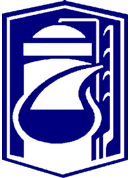 Российский профессиональный союз работников химических отраслей промышленностиТАТАРСТАНСКАЯ РЕСПУБЛИКАНСКАЯ ОРГАНИЗАЦИЯРоссийский профессиональный союз работников химических отраслей промышленностиТАТАРСТАНСКАЯ РЕСПУБЛИКАНСКАЯ ОРГАНИЗАЦИЯ420012, РТ, г. Казань, ул. Муштари, д. 9, тел.: (843) 236-96-95; факс: (843) 236-99-57www.chemprof-rt.ru, chemprof-rt@mail.ru, ОГРН 1021600004326, ИНН 1659003686420012, РТ, г. Казань, ул. Муштари, д. 9, тел.: (843) 236-96-95; факс: (843) 236-99-57www.chemprof-rt.ru, chemprof-rt@mail.ru, ОГРН 1021600004326, ИНН 1659003686420012, РТ, г. Казань, ул. Муштари, д. 9, тел.: (843) 236-96-95; факс: (843) 236-99-57www.chemprof-rt.ru, chemprof-rt@mail.ru, ОГРН 1021600004326, ИНН 1659003686420012, РТ, г. Казань, ул. Муштари, д. 9, тел.: (843) 236-96-95; факс: (843) 236-99-57www.chemprof-rt.ru, chemprof-rt@mail.ru, ОГРН 1021600004326, ИНН 1659003686420012, РТ, г. Казань, ул. Муштари, д. 9, тел.: (843) 236-96-95; факс: (843) 236-99-57www.chemprof-rt.ru, chemprof-rt@mail.ru, ОГРН 1021600004326, ИНН 1659003686ПРЕЗИДИУМТАТАРСТАНСКОГО РЕСПУБЛИКАНСКОГО КОМИТЕТА ПРОФСОЮЗАПРЕЗИДИУМТАТАРСТАНСКОГО РЕСПУБЛИКАНСКОГО КОМИТЕТА ПРОФСОЮЗАПРЕЗИДИУМТАТАРСТАНСКОГО РЕСПУБЛИКАНСКОГО КОМИТЕТА ПРОФСОЮЗАПРЕЗИДИУМТАТАРСТАНСКОГО РЕСПУБЛИКАНСКОГО КОМИТЕТА ПРОФСОЮЗАПРЕЗИДИУМТАТАРСТАНСКОГО РЕСПУБЛИКАНСКОГО КОМИТЕТА ПРОФСОЮЗАПОСТАНОВЛЕНИЕ / КАРАРПОСТАНОВЛЕНИЕ / КАРАРПОСТАНОВЛЕНИЕ / КАРАРПОСТАНОВЛЕНИЕ / КАРАРПОСТАНОВЛЕНИЕ / КАРАР11 марта 2021 годаРТ, г.Казань, ул.Муштари, д.9(Большой зал)РТ, г.Казань, ул.Муштари, д.9(Большой зал)РТ, г.Казань, ул.Муштари, д.9(Большой зал)№ 10П-3